Az alapfokú művészeti iskola pedagógiai programjaBEVEZETŐAz iskola történeteAz intézmény 2003. óta önálló alapfokú művészeti iskolai képzést nyújt, mellyel bővült az általános iskola tevékenysége, alapfeladatai Buj község Képviselőtestületének 29/2003.(VII.29.) Kt. számú határozatával.Jelenleg működő zenei tanszakjai: zongora, szolfézs, furulya. Egyéb művészeti tanszakok: képző - iparművészeti, szín- bábművészeti. A jelenleg működő tanszakokkal (a taneszköz jegyzék fenntartói biztosításával egyidőben) együtt az alábbi tanszaki kínálatot tudjuk nyújtani az iskolahasználóknak:Jelenleg használnunk kell a kifutó és az új elnevezésű művészeti ágakat, tanszakokat:1.2.Az iskola épületeTanítványaink korszerű, ideális körülmények között tanulhatnak. Egységes épület-komplexum szolgálja az oktatás, nevelés, művészeti képzés feladatait, mely három egységre osztható. Jogi státuszAz intézmény neve: 	Buji II. Rákóczi Ferenc Általános Iskola és Alapfokú Művészeti Iskola Székhelye: 4483 Buj, Rákóczi u. 6.Az intézmény típusa: alapfokú művészeti iskolaAz évfolyamok száma: 8:-2 év előképző, 6 év alapfokAz intézmény működési területe: Buj község közigazgatási területeAz intézmény fenntartó, irányító, felügyeleti szerv megnevezése, székhelye:Nyíregyházi Tankerületi Központ4400 Nyíregyháza, Sóstói út 31/B.OM azonosító száma: 033565Az intézmény vállalkozói tevékenységet nem folytat.Az intézmény tevékenységei: alapfeladata:Alaptevékenysége körébe tartozik az alapfokú művészeti nevelés és oktatás:zeneművészeti ág: Fafúvós tanszak (Furulya tanszak), Billentyűs tanszak (Zongora tanszak)képző- és iparművészeti ág: Grafika és festészet tanszak (Grafika tanszak) a vizuális nyelv síkbeli és térbeli alapjának, a mesterségbeli tudás alapelemeinek elsajátításaszín- és bábművészeti ág: Színjáték tanszak (Színjáték tanszak) fejlessze a kommunikációs készségettáncművészeti ág: néptánc tanszakvalamennyi területen felkészítés továbbképző évfolyamokra illetve művészeti szakközépiskolai tanulmányokraaz alaptevékenységéhez kapcsolódóan kisegítő és kiegészítő tevékenysége nincsellátandó vállalkozási tevékenysége nincsFeladat ellátását szolgáló vagyona:a székhelyén található, kezelésében levő iskolaépület alapfokú művészeti oktatási célt szolgáló épületrésze.az intézmény nyilvántartásában szereplő ingó vagyontárgyak.Általános rendelkezésekA pedagógiai program jogszabályi alapjaiAz intézmény működését megalapozó jogszabályokTörvények:2011. évi CXC. törvény a nemzeti köznevelésrőlKormányrendeletek:229/2012. (VIII. 28.) Korm. rendelet a nemzeti köznevelésről szóló törvény végrehajtásárólMiniszteri rendeletek:20/2012. (VIII. 31.) EMMI rendelet a nevelési-oktatási intézmények működéséről és a köznevelési intézmények névhasználatárólA pedagógiai program jogszabályi alapjaiAz 1993. évi LXXIX. törvény a közoktatásról és módosításai.A 32/1999 OM rendelettel módosított 27/1998 (VI. 10.) MKM rendelet az alapfokú művészetoktatás követelményei és tantervi programjának bevezetéséről és kiadásáról.Az 1/1998 OM rendelet 7. sz. melléklete: Jegyzék a nevelési-oktatási intézmények kötelező (minimális) eszközeiről és felszereléséről.- 110/2012. (VI. 4.) Kormányrendelet a Nemzeti alaptanterv kiadásáról, bevezetéséről és alkalmazásáról - A 243/2003. (XII. 17.) Kormányrendelet a Nemzeti alaptanterv kiadásáról, bevezetéséről és alkalmazásáról; -a 2011. évi CXC. törvény a nemzeti köznevelésről- 51/2012. (XII. 21.) EMMI rendelet a kerettantervek kiadásának és jóváhagyásának rendjéről - 32/2012. (X. 8.) EMMI rendelet A Sajátos nevelési igényű gyermekek óvodai nevelésének irányelve és a Sajátos nevelési igényű tanulók iskolai oktatásának irányelve kiadásáról- Az intézmény érvényes Szervezeti és Működési Szabályzata.4. Az intézmény nevelési programja4.1. Pedagógiai alapelveink: A pedagógiai programunk tartalmazza és meghatározza az intézményünkben folyó nevelő oktató munka tartalmi, szakmai alapjait.A nevelés két alapvető tényezője: a pedagógus és a növendék egyenrangú félként vesz részt a folyamatban, közöttük aktív kölcsönhatás van;A nevelő vezető, irányító, kezdeményező szerepe érvényesül a pedagógiai légkör kialakításában, a növendék aktivitásának kibontakozásában, tevékenységük megszervezésében, személyiségük fejlesztésében;-Az alkotó pedagógiai klíma megvalósítására törekszünk, melynek jellemzői egyfelől az igényesség, másrészt a növendékek jogainak, emberi méltóságának tiszteletben tartása, a velük szemben megnyilvánuló pedagógiai tapintat, bizalom, megértés, türelem, igazságosság;Minden tanulónak biztosítjuk az egyéni adottságai, képessége és tehetsége szerint az önmegvalósítás lehetőségét;A harmonikus személyiségfejlődés érdekében a gondolkodási képességeket, az érzelmi-akarati jellemzőket, a testi és lelki egészséget egyaránt gondozzuk;A tehetségek fejlesztését kiemelten kezeljük, a kreatív képességek kialakításához pozitív környezeti hatásokat (motivációs tényezőket: kíváncsiság, érdeklődés, tudásvágy, szorgalom, kitartás, becsvágy) biztosítunk;A kommunikációs- és viselkedéskultúra elsajátításával kialakítjuk a tárgyi és személyes világunkban való eligazodás képességét;reális önismeret és életszemlélet kialakításával segítjük a megfelelő tovább-tanulási irány, illetve pálya kiválasztását;Alapvető értéknek tekintjük a szűkebb és tágabb hazához való kötődés érzését, környezetünk megismerésének és megóvásának igényét, valamint más kultúrák, szokások megismerését;4.2.Az iskolánkban folyó nevelő-oktató munka pedagógiai céljaiAz iskola elsődleges célja az ismeretátadás, értékközvetítés, személyiségformálás, másodlagos célja az, hogy lehetőséget teremtsen az iskola tagjainak baráti kapcsolatok kiépítésére, az olyan alapvető szükségletek kielégítésére, mint a szeretet, az elfogadás, biztonság, megbecsülés, önbecsülés, mely alapvető szükségletei az embernek és az ember önmegvalósításának.- Az iskolánk a zeneművészet, képző– és iparművészet, valamint a színművészet és bábművészet területei iránt érdeklődő tanulók számára biztosítja készségeik, képességeik fejlesztését, alkotó és önkifejező képességeik kibontakoztatását, tehetségük gondozását.- Alapfokú művészetoktatásunk olyan fejlesztőpedagógiát képvisel, amelyben a hangsúly a követelmények teljesítésével történő képesség– és személyiségfejlesztésen van. Az ismeretgazdagítást a személyiségformálás eszközeként kezeli, követelményeit a gyermek életkori fejlődési jellemzőihez igazítja-Hozzájárul az integrált oktatás–nevelés megvalósításához, az esztétikai–művészeti tudatosság és kifejezőkészség kompetenciaterület fejlesztéséhez. - A tanítási-tanulási folyamat során strukturált tudást közvetítünk: az ismeretek megszerzésének, a megértés, az alkalmazás, a magasabb művészeti szintű illetve új körülmények között alkalmazás képességének kialakításával (kreativitás);A személyiségfejlesztés céljait szolgálja a tevékenységre nevelés, a képességek fejlesztése (értelmi, érzelmi, akarati, esztétikai stb.) és a szükségletek alakítása;A tanulási tevékenység közben és a tanulói közösségi való élet során fejlesztjük a tanulók önismeretét, együttműködési készségét, kommunikációs képességeit, akaratát, segítőkészségét, szolidaritásérzését, empátiáját;Pedagógiai munkánk középpontjában a személyre szóló fejlesztés törekvése áll: meglássuk, megláttassuk és továbbfejlesszük minden egyes gyermekben személyiségének saját értékeit;Arra törekszünk, hogy növendékeinkben kialakuljon a reális önértékelés képessége, a teljesítmény- és sikerorientált beállítódás, az egészséges önbizalom;A tehetséges növendékeink számára biztosítjuk kognitív érzelmi és szociális szükségleteik kielégítését (kognitív: lehetőség az önálló, önirányított tanulásra, lehetőség tapasztalatszerzésre, hatékony tanulási készségek kialakítására; érzelmi szükségletei: bátorítás az elmélkedésre, kérdésfeltevésre, kockázat-vállalásra; szociális szükségleteik: megtanulják az emberek tiszteletét, el tudják fogadni másságukat);Valljuk, hogy a tehetség önmagában nem feltétlenül érték, csak akkor, ha a személyiség fejlődése legalább annyira lépést tart a tehetséggel; nevelésünk tehát az egyoldalúság ellensúlyozására a tehetség és az egész személyiség harmóniájának megteremtésére törekszik;Pedagógiánk alapvető célja egyrészt, hogy a különböző érdeklődésű, eltérő értelmi, érzelmi, testi fejlettségű, motivációjú, szocializáltságú, kultúrájú növendékeket - képességüknek és tehetségüknek megfelelően készítsünk fel a továbbtanulásra és a társadalomba való majdani beilleszkedésre, másrészt arra törekszünk, hogy növendékeink képesek legyenek a művészetek befogadására, értésére és művelésére, minél több művészeti ág iránti érdeklődésre, nyitottságra.4.3.Az iskolában folyó nevelő-oktató munka feladataiPedagógiai munkánk középpontjában a személyre szóló fejlesztés álljon, az egyéni képességek kibontakoztatása;A tanulói kíváncsiságra, érdeklődésre épített és ez által motivált munkában kell fejleszteni a növendékek felelősségtudatát, a kitartás képességét és az érzelemvilág gazdagodását;Tudatosítani kell a szűkebb és tágabb környezetből megismerhető értékeket;Erősíteni kell a humánus magatartásmintákat, szokásokat, a jellem formálásával szolgálni a gyermek személyiségének érését;Tudatosítani kell növendékeinkben a közösség demokratikus működésének érékét és jellemző szabályait;Olyan helyzeteket kell teremteni, amelyekben a tanuló gyakorlati módon igazolhatja megbízhatóságának, becsületességének, szavahihetőségének értékét;Képviseljék növendékeink az egymás mellett élő különböző kultúrák iránti igényt;Fogékonnyá kell tenni gyermekeinket saját környezetük, a természet, a társas kapcsolatok, majd a tágabb társadalom értékei iránt.Erősíteni kell az Európához való tartozás tudatát és egyetemes értelemben is késztetni más népek hagyományainak, kultúrájának, szokásainak, életmódjának megismerésére, megbecsülésére;Elő kell segíteni a szocializáció folyamatait;A növendékek kapjanak folyamatos visszajelzést a tanulmányi teljesítményükről és magatartásuk minősítéséről.4.4.A nevelő-oktató munkánk pedagógiai eljárásaiKiskorú növendékeknél fokozatosan vezetjük át őket a játékközpontú cselekvésekből az iskolai tanulás tevékenységeibe;Mintákat adunk az ismeretszerzéshez (aktív részvétel az ismeretszerzésben), a feladat- és problémamegoldáshoz;Fejlesztjük a növendékek kreativitását, gondoskodunk egészséges terhelésükről, követjük érési folyamatukat, személyre szóló, fejlesztő értékelést adunk róluk;Értelmi és érzelmi alapozással formáljuk a személyiség erkölcsi arculatát, megismertetjük, gyakoroltatjuk a helyes magatartásformákat;Erősítjük a kortárskapcsolatokat;Az iskolában folyó nevelő-oktató munka mérési, ellenőrzési, értékelési és minőségbiztosítási rendszerében meghatározott rend szerint funkciójuknak megfelelően elvégezzük a diagnosztikus, a formatív és szummatív méréseket.4.5.Nevelő-oktató munkánk pedagógiai eszközeiA pedagógiai eszközök megválasztásában kitüntetett szempontok:minden gyermek számára, az életkori jellemzők figyelembe vételével, képes-sóginek, érdeklődésének, valamint távolabbi céljainak megfelelő programokat, tevékenységi formákat biztosítani;személyes példamutatással neveljük növendékeinket toleranciára, a másság elfogadására, empátiára, az emberi jogok tiszteletben tartására.Intézménytípusunkban, az alábbi csoportosításban az alábbi nevelési módszereket, eszközöket alkalmazzuk:A meggyőzés, a felvilágosítás és a tudatosítás módszerei;A tevékenység megszervezésének módjai: megbízás, ellenőrzésértékelés, játékos módszerek, gyakorlás;A magatartásra ható módszerek:ösztönző módszerek: helyeslés, bíztatás, elismerés, dicséret, oklevél, osztályozás, jutalmazáskényszerítő módszerek: felszólítás, kizárás az iskolábólgátlást kiváltó módszerek, melyek a nevelés sikerét veszélyeztető körülmények kizárását célozzák: ellenőrzés, figyelmeztetés, elmarasztalásA nevelési módszerek különböző formái, változatai közül az alábbiakat alkalmazzuk leginkább:nyelvi (verbális) eszközök: beszéd, beszélgetés, mely lehet: szabad vagy irányított, spontán vagy tervezett, egyéni vagy csoportos;nem nyelvi (non verbális) eszközök: mimika, szemmozgás, tekintet, test-helyzet, mozdulatok;4.6. A személyiség fejlesztéssel kapcsolatos feladatokA személyiséget a biológiai tényezők (öröklés) és a környezeti, nevelési hatások - egymással szoros kölcsönhatásban - együttesen határozzák meg. A környezeti hatások befolyásolják, hogy az adottságból mi, mikor és miképpen valósul meg. Ezen tényezők között a legjelentősebb a nevelés-oktatás személyiségformáló hatása.A teljes emberré válást (az értelmi és érzelmi nevelés közötti összhangot), a közösségformálást, a szociokulturális hátrányok csökkentését, a kulcskompetenciák fejlesztését, a világ komplex befogadását, az önkifejezést és örömet jelentő alkotás lehetőségét, a tehetséggondozást segítjük elő. A különböző művészeti területekkel összefüggő gyakorlati tevékenységeink, kreatív feladatok által az ismeretek élményszerűvé, a tanulóink sajátjaivá válnak, segítik a mélyebb megismerést, és fejlesztik a kreativitást. A művészetekkel való foglalkozás hozzájárul az észlelés érzékenységének, a kifejezés árnyaltságának fejlesztéséhez. A művészeti tevékenység magában hordozza a személyiségformálás specifikus lehetőségét. A művészeti neveléssel biztosítjuk a tanulás személyes tapasztalati módját. A tanulóink élményszerű tapasztalatokon keresztül ismerhetik meg a művészeti stílusok és irányzatok sokszínűségét, valamint azokat a kifejezési formákat, amelyek a zeneművészetben, képző– és iparművészetben, valamint a színművészet- és bábművészetben ötvöződnek. Feltárjuk a művészet megörökítő, átörökítő szerepét, megértetjük, hogy az alkotás az egyik legértékesebb emberi alapképesség. Megalapozzuk a tanuló esztétikai szemléletét, kommunikációs képességét, az alkotómunka iránti igényét. A rendszeresen átélt pozitív élmények alakítják ki azokat az emberi tulajdonságokat, magatartási szokásokat, melyek a művészetek területén az eredményesség összetevői. Az alkotó típusú tevékenységek megismertetése során, az akarati, az alkotó–alakító cselekvőképességük fejlődik. A nemzeti, etnikai kisebbséghez tartozót segíti abban, hogy megtalálja, megőrizze és fejlessze identitását, vállalja önmagát, megmutassa a kisebbség értékeit, erősítse a közösséghez való kötődését. A személyiségfejlesztéssel kapcsolatos iskolai feladatok négy területre bonthatók:az értelem kiművelésére (kognitív kompetencia)segítő életmódra nevelésre (szociális kompetencia)egészséges és kulturált életmódra nevelésre (személyes kompetencia)a szakmai képzés alapozására (speciális kompetencia)Az alapfokú művészetoktatás ezen területek gondozására nem azonos súllyal biztosít lehetőséget. Képzési rendszerünkben az első és a negyedik terület kap nagyobb hangsúlyt.A személyiségfejlesztéssel kapcsolatos iskolai feladatok rendszerét a pedagógiai alapelvekből, célokból, feladatokból, eljárásokból és eszközökből vezetjük le. Rendszerbe foglalva az alábbiak kiemelését tartjuk fontosnak:5.A tehetség, a képességek kibontakoztatását segítő tevékenységekIntézménytípusunk alapvető funkciója: a tehetségek gondozása, veleszületett vagy szerzett képességeik továbbfejlesztése, megtalálni számukra azt az „utat”, ^melyen elmélyülten és eredményesen törhetnek előre és az átlagosat túlhaladó teljesítményekre képesek. A tehetséges tanulók mind a képességek, mind a viselkedés, a magatartás terén eltérnek az átlagtól.A tehetséges gyerekek nem egyformák. Legfontosabb személyiségjegyük az eredetiség. A kreatív gyermekekre általában magas fokú tudásvágy, kíváncsiság, belső teljesítménykényszer, nagyfokú autonómia, önbizalom, szabad kommunikációra törekvés, csökkentett mértékű alkalmazkodás, az elnyomás és a korlátozás elleni védekezés, a szociális korlátok áthágása jellemző.A tehetséggondozásban nincs egy igazi út, amely minden gyermek számára járható. Az, hogy milyen programokkal és módszerekkel lehet egy-egy tehetséges gyerekkel vagy csoporttal foglalkozni csak bizonyos információk birtokában tervezni.Ezek:az érintett gyerek, gyerekek koramilyen szinten állnak, mit tudnak?milyen motivációk inspirálják, milyen a feladat iránti elkötelezettségük?mit tud a pedagógus szakmailag nyújtani?mennyiben lehet számítani a családi háttér támogatására?milyen feltételrendszer mellett dolgozik a pedagógus?mennyi időt és energiát tud és akar befektetni ebbe a munkába a pedagógus?milyen elismerés és kik részéről várható a nevelő extra teljesítményéért?Mindezek tisztázása után a növendék(ek), szülők bevonásával a lehetséges módszereket közösen megválaszthatjuk. Ezek:Évugratás, vagy léptetés: amikor egy tanévben esetleg 2 év anyagát is minden nehézség nélkül képes elsajátítani a gyermek.Gazdagítás, dúsítás: hogy a tanévi anyagot az idő 2/3-a alatt sikerül feldolgozni és a fennmaradó 1/3-nyi időben a növendékek egyéni fejlesztő programokkal dolgoznak.A művészi képességek (rajz, zene, stb.) rendszerint korán megmutatkoznak, de a motivációs akarati tényezőktől, a környezet serkentő-gátló hatásától is függ, hogy lesz-e belőlük művészi tehetség.A tehetségek megmutatkozásának, bizonyításának, a tehetség mértékének megállapítására alkalmas tevékenységi formák az alábbiak:Zenei tagozatokon:munkaközösségi szinten történő bemutatkozás, a növendék haladásának ezúton való figyelemmel kísérése;vizsgaelőadások: tanszaki tanárok előtt;növendékhangversenyek: szülők, tantestület, kortársaik előtt;rendszeres külső rendezvényeken (hangverseny, egyéb műsoros esten) való részvétel;meghívott vendégtanárok előtti bemutatkozás;szakmai találkozásokon való megmutatkozás;zenei táborokban való részvétel;versenyeken való rendszeres szereplés: házi, országos, nemzetközi;tanévzáró ünnepségen történő fellépés.Egyéb művészeti tanszakokon:pályázatokon való részvétel (nemzetközi, hazai, alapítványi, Rákóczi Napok) faragás, kerámia, rajz, festészet, tűzzománc; színjátszás, báb, stb.versenyek: házi, országos (rajz, festészet);helyi tárlatokon való bemutatkozás (festészet, rajz, tűzzománc, faragás, kerámia);szaktáborokon való részvétel (faragás).A tehetségek oktatása nem pusztán a tantervi keretek közé szorított információ-közvetítésből áll, sokkal inkább olyan folyamatként kell felfogni, amely állandó tökéletesítésre ösztönöz az egyén saját képességeit, készségeit illetően.A tehetséggondozás feltételei:a tehetségek kutatása, felismerése;megfelelő tárgyi-technikai feltételek biztosítása;napi kapcsolattartás az azonos növendéket oktatók-nevelők között;olyan oktatási légkör biztosítása, amely leküzdi a kreativitással szembeni akadályokat (pl.: az elmagányosodás érzését, kortársak megvetését, hibáktól való szorongás érzését, stb.);a tehetséges pedagógusok, melyek nélkül eredményesen nem lehet tehetségeket nevelni-oktatni.A tanári munka professzionális szakma. Azt a pluszt, amitől sokan alkotó művészetnek is tekintik - a pedagógus személyisége adja hozzá. Felelőssége abban áll, hogy a reá bízott minden ember egyedi és megismételhetetlen. Ezért az e„szakmát művelők személyisége és erkölcsi arculata oly mértékig feltétele a sikeres pályafutásnak, mint a szaktudásuk".A képzés rendjeBeiskolázásKorhatára: 6. évet betöltött, 22 évet be nem töltött tanulóKépzési idő:év (maximálisan)A képzés szakaszai (tagolódása)előképző: 2 év alapfok: 6 évTanszakokZenei működő tanszakok: Billentyűs (zongora), Fafúvós (furulya) Egyéb működő művészeti tanszakok:Képző - és iparművészeti ág:Grafika és festészetSzín-és bábművészetszínjátékTáncművészetnéptáncA képzés formáiZenei tanszakokon:hangszeres képzésnél egyéni oktatásszolfézs és kötelező tárgyak esetén csoportos oktatásEgyéb művészeti tanszakokon:valamennyi tanszakon csoportos oktatásA csoportalakítás szempontjaiZenei tanszakokon: általában azonos évfolyamú növendékek alkotnak csoportot. Csoporthatár (törvényi);minimum 12 fő - 20 fő (max. létszám).Egyéb művészeti tanszakokon: a jelentkezők számának függvényében lehet homogén vagy heterogén a csoport.Csoporthatár (törvényi):minimum 12 fő  -20 fő(max. létszám)A képzés kimeneteiművészeti alapvizsga: az alapfok befejeztévelművészeti záróvizsga: a továbbképző befejeztével Művészeti alapvizsgát a 2003/2004. tanévben tanulmányaikat az alapfok első évfolyamán megkezdett növendékeknek kell tenniük első ízben a továbbhaladás feltételeként. A 2003/2004. tanév előtt tanulmányaikat megkezdők alapvizsgát és záróvizsgát is tehetnek.Tanulói jogviszonyTanulói jogviszony felvétel vagy átvétel útján keletkezik. A felvétel és az átvétel jelentkezés alapján történik. Mindkettőről az iskola igazgatója dönt. A tanulói jogviszony a beíratás napján jön létre.A növendékek felvételeÚj növendékek esetében évente három alkalmat is biztosítunk a felvételi vizsgára:Először: a törvény által előírt időintervallumban, a fenntartó által kiírt időpontban.Másodszor: minden év május utolsó hetében; Harmadszor: a tanévkezdés első hetében.A már intézményben tanulókat pedig május utolsó hetében nyilatkoztatjuk (írásban) a tanulmányok folytatásáról. Ezen dokumentum birtokában tudjuk felvételi keretszámunkat megállapítani. A felvételre jelentkezőket bizottság minősíti, majd javaslatot tesz az igazgatónak a kérelem elbírálásához és arra, hogy melyik évfolyamra vegyék fel.A felvétel eredményéről (írásban vagy szóban) értesítjük a tanulót, vagy a szülőt, gondviselőt.Ha a tanuló az intézmény magasabb évfolyamára kéri felvételét, a jelentkezési lapján ezt fel kell tüntetnie. Kérelméről a bizottság különbözeti vizsga alapján dönt, az alapfokú művészetoktatás követelményei és tantervi programjának az adott évfolyamra meghatározott rendelkezései alapján.A tanulói jogviszony megszűnéseAz alapfokú művészetoktatási intézményben akkor szűnik meg a tanuló jogviszonya, ha a szülő illetve a nagykorú tanuló bejelenti, hogy kimarad az iskolából. A megszűnés a bejelentésben megjelölt napon történik. Megszűnik továbbá a jogviszony az utolsó alapfokú évfolyam utolsó napján, ha a növendék nem tesz művészeti alapvizsgát, illetve ha nem tesz záróvizsgát, akkor az utolsó évfolyam elvégzését tanúsító bizonyítvány kiállításának napján. Megszűnik, ha fizetési hátralék miatt az igazgató a szülő, nagykorú tanuló esetén a tanuló eredménytelen felszólítása és a tanuló szociális helyzetének vizsgálata után megszünteti, a megszüntetés tárgyában hozott döntés jogerőre emelkedésének napján.8.Az iskola munkarendje8.1.Az intézmény nyitva tartásaSzorgalmi időben hétfőtől - péntekig, reggel 8 órától 18 óráig.  A tanulók érkezési ideje 7,30. Az intézmény hivatalos munkaideje tanítási napokon: 7,40 órától 16 óráig tart.A szokásos nyitva tartási rendről való eltérésre az igazgató adhat engedélyt - eseti kérelmek alapján. Tanítási szünetek alatt, valamint szombaton és vasárnap a nyitva tartás csak az igazgató által engedélyezett szervezett programokhoz kapcsolódik. Az intézményt egyébként zárva kell tartani! Az intézmény tanítási szünetekben ügyeleti rend szerint tart nyitva.Hivatalos ügyek intézésére munkanapokon 8-16 óráig kerülhet sor.8.2.A tanév rendjeA tanév rendjét minden évben rendelet határozza meg. így a szorgalmi idő kezdetét és végét, az évközi szünetek kezdő és záró napját, az első félév végét, a tanítás nélküli munkanapok számát. Intézménytípusunkban a szorgalmi idő első és utolsó napját - a tanítási év első és utolsó hetének keretében - az igazgató határozza meg.Vizsgát szervezni a szorgalmi idő utolsó három hetében lehet. A vizsga időpontját szintén az intézmény vezetője határozza meg.8.3.Az. intézmény munkájának megtervezéseA munkatervAz intézmény munkatervét az igazgató készíti elő megvitatásra, a tanszakvezetők, valamint a nevelőtestület határozatainak, javaslatainak figyelembe vételével.A munkaterv végleges kialakításáról és elfogadásáról a nevelőtestület határoz. A munkaterv egy tanévi programot tartalmaz.A munkaterv tartalma kiterjed:az oktató-nevelő munkával kapcsolatos feladatok konkrétmegfogalmazására;az irányítás az ellenőrzés a továbbképzés feladataira;az iskola személyzeti és gazdasági feladataira;munkaközösségi programokra;egyéb iskolai rendezvényekre, programokra.A feladatokat határidőkkel, a felelősök megnevezésével, az évenként ismétlődő feladatokat, pedig időrendi sorrendben tartalmazza. A tantárgyfelosztásA pedagógusok tantárgyfelosztás alapján dolgoznak. A tantárgyfelosztás alapja az óraterv, valamint a tanulók és a tanulócsoportok száma.Az órarendA pedagógusoknak az iskolában neveléssel, oktatással, munkával eltöltött idejét az iskolai órarend határozza meg, melynek végleges változatát legkésőbb szeptember illetve február közepéig el kell készíteni. A növendékek beosztását a főtárgyi naplóba is mellékelni kell.A tanulók létszámában bekövetkezett változásokat a pedagógusoknak 48 órán belül jelentenie kell az iskolavezetésnek.A tanítási órák rendjeA növendékek óráit úgy osztjuk be, hogy ne ütközzenek közismereti iskolájuk tanítási óráival, illetőleg munkaidejével.A főtárgyi órák beosztásánál ügyelünk arra, hogy a bejáró tanulók óráit a kötelező tárgyi órákhoz kapcsoljuk.A csoportos órákat szünet közbeiktatásával tartjuk.Az egyéni órák hossza „A" tagozaton: 30 percA csoportos órák valamennyi tanszakon 45 percesek, szünetet 90 percenként tartunk.9.Iskolánk hagyományaiA hagyományápolás céljaAz intézmény hagyományainak ápolása, ezek fejlesztése és bővítése, valamint az intézmény jó hírnevének megőrzése az alkalmazotti és gyermekközösség minden tagjának kötelessége. A nemzeti ünnepélyek és megemlékezések rendezése és megtartása a fiatalok nemzeti identitástudatát fejleszti, hazaszeretetüket mélyéti. Az intézmény egyéb helyi hagyományai közé tartozó rendezvénye a közösségi élet formálását, a közös cselekvés örömét szolgálják, a fiatalokat az egymás iránti tiszteletre nevelik.Nemzeti ünnepélyekA nevelőtestület döntése alapján intézményi szintű ünnepélyeket tartunk az alábbi nemzeti ünnepek előtt:- Október 23.- Március 15.- Nemzeti összetartozás napja 06.04.Kulturális programok:Karácsonyi koncert, Művészeti gálaAz intézmény hagyományos rendezvényeiTanévnyitó, Pedagógusnap (június első vasárnapja), Ballagás, Tanévzáró. Tanulmányi versenyek és vetélkedők: RISZ, megyei, országos rendezésben.A művészeti iskola keretein belüli rendezvényekAz intézményi hagyományok ápolásával kapcsolatos feladatokat, időpontokat a nevelőtestület az éves munkatervében határozza meg. Ezek:Zenei világnap (megemlékezés);növendék hangversenyek; tanári hangversenyek;helyi alapítványi, egyéb pályázatok;alapfokú művészeti iskolák pályázatai;iskolai szintű zongoraverseny, rajzverseny;állandó kiállítások, tárlatok a tanulók munkáiból;országos, nemzetközi zenei versenyeken részvétel;a helyi közművelődési valamint alap- és középfokú oktatási intézmények, közhasznú civil egyesületek, alapítványok kulturális műsoraiban, rendezvényein való közreműködés, részvétel;A hagyományápolás további formáiAz intézmény saját weblapot tart fenn, címe: https://rferenc-buj.edu.hu/Saját dolgozó, pedagógus szerkeszti, frissíti a leadott anyagok alapján.A kötelező viselet:Az intézmény ünnepélyein a pedagógusoknak és a diákoknak egyaránt ünneplő ruhában kell megjelenniük, kifejezve ezzel is a tiszteletadást történelmi múltunk kiemelkedő eseményei vagy követésre méltó személyei iránt. Kötelező alkalmak: tanévnyitó, ballagás, tanévzáró. A felsoroltakon kívül különleges alkalmak megkívánhatják az igazgató általi elrendelését.A pedagógus ünnepi öltözete:Sötét alj és fehér blúz, sötét színű öltöny, iskolai nyakkendő. Ünnepi egyenruha lányok részére: Sötét alj, fehér blúz, iskolai nyakkendő.Ünnepi egyenruha fiúk részére: Sötét nadrág, fehér ing, iskolai nyakkendő.10.Az iskola szervezeti egységei, kapcsolatai(szakmai és érdekvédelmi szervezetek)Szakmai szervezetek: iskolavezetőség, nevelőtestület, munkaközösségek. Érdekvédelmi szervezetek: iskolaszék, diákönkormányzat, szülői munkaközösség.10.1.Az intézmény igazgatójaAz iskola élén az igazgató áll, aki vezetői tevékenységét egy igazgatóhelyettes közreműködésével látja el. Az igazgató feladatai:Az iskola szakmai feladatinak minél magasabb színvonalú szervezése, irányítása;Szervezi és ellenőrzi a köznevelési intézmény feladatainak végrehajtását, biztosítja a szakmai követelmények érvényesülését;Döntésre előkészíti a köznevelési intézménnyel működésével, feladatellátásával kapcsolatos minden olyan ügyet, amelyet jogszabály nem utal más szerv vagy személy hatáskörébe;Előkészíti a nevelőtestület feladatkörébe tartozó döntéseket és a köznevelési intézmény közalkalmazottaival kapcsolatos munkáltatói intézkedések iratait;Jóváhagyja a köznevelési intézmény alapdokumentumait: a pedagógiai programot, a helyi tantervet, előkészíti a szervezeti és működési szabályzatot, a házirendet;Kezdeményezi a munkavégzés személyi és tárgyi feltételei biztosításához szükséges intézkedések megtételét; Gyakorolja a ráruházott munkáltatói, valamint az utasítási és ellenőrzési jogot a köznevelési intézmény közalkalmazottai felett;Tájékoztatást ad a fenntartónak a köznevelési intézmény tevékenységéről;Teljesíti a KLIK illetékes tankerületi igazgatója által kért adatszolgáltatást;Szakmai értekezletet hív össze a köznevelési intézmény működésével kapcsolatos feladatok megoldásához szükséges szakmai vélemények, javaslatok megismerése, az operatív feladatok irányítása céljából.Ennek megfelelően az igazgatószakmai feladatai ellátása során kapcsolatot tart az illetékes tankerület munkatársaival, az intézmény fenntartása, működtetése kérdésében az illetékes települési önkormányzat képviselőjével.az intézmény működtetése kérdésében az illetékes települési önkormányzat képviselőjével.A médiában illetve a nyilvánosság előtt a KLIK-et az elnök vagy az általa meghatalmazott munkatárs képviseli. az intézményt érintő szakmai kérdésekben, illetve személyével kapcsolatban az igazgató;a projekt végrehajtásával kapcsolatban a projektvezető jogosult a médiában nyilatkozni.Az intézmény működésével kapcsolatos feladatok ellátásáról a fenntartónak kell gondoskodnia, amelyben az intézmény vezetője a legfőbb operatív segítője.  A kapcsolattartás és információáramlás tankerületen belüli eljárásrendjét a központi szerv iránymutatása alapján a tankerületi igazgató határozza meg.10.2.Az intézmény törzskara (iskolavezetőség)Az igazgató döntés-előkészítő, véleményező, javaslattevő testülete. Tagjai:     - az igazgatóaz igazgatóhelyettestanszak vezetők.Az igazgató által megállapított munkaprogram alapján tanácskoznak. Az intézmény nevelőtestületeA nevelőtestület: a nevelési-oktatási intézmény pedagógusainak közössége, nevelési és oktatási kérdésekben az intézmény legfontosabb tanácskozó és határozat hozó szerve. A nevelőtestület tagjai a nevelési-oktatási intézmény valamennyi pedagógus munkakört betöltő alkalmazottja, valamint a nevelő-oktató munkát közvetlenül segítő felsőfokú végzettségű alkalmazottja. 10.3.Szülői munkaközösség, diákönkormányzatA szülők és a gyerekek lakóhely szerinti, a tanulók kor szerinti heterogén megoszlása következtében nehezen szervezhetők nagyobb egységbe. A kötelező iskoláztatással ellentétben itt lényegesen kevesebb időt töltenek heti viszonylatban. Ebben az iskolatípusban nevelő és tanuló, nevelő és szülő között a személyes kapcsolattartás dominál, így nem jelentkezett igény arra, hogy érdekeiket szervezeti egységeken keresztül képviselhessék.10.4.TanulóközösségIntézményünk 1996. óta folytat alapfokú művészetoktatást. Induló létszámunk 67 fő volt, azóta fokozatos a növekedés. Iskolánkban alapfokú művészeti oktatást 4 tanszakon kínáljuk fel tanulóinak. Pályázati forrásból igényes eszközökkel gazdagodott a képzőművészet, amely az egyik legkedveltebb a gyerekek körében.A növendékek 100 %- a helybéli, általános iskoláskorú, vagy középfokon továbbtanuló. A tanulók szociális helyzete átlagos.10.5.IskolaszékEz az a kör, amelyet törvényi keretek között kezdeményeztek iskolánkban. A 7 fős szervezet tagjai a nevelőtestület (33%), szülői szervezet (33%), diákönkormányzat delegáltjai (33%). Élén a két évre megbízott elnök áll.10.6.Fenntartó és iskolánk közötti együttműködés színtereiigazgatói értekezletek: szakmai és gazdasági jellegűekiskolai rendezvények, értekezletekírásbeli tájékoztatók.10.7.Iskolavezetés és nevelők közötti kapcsolattartási formákiskolavezetőségi üléstájékoztató füzetnevelői faliújságértekezletek: rendes és rendkívüli tantestületi, alakuló tanévnyitó félévzáró, tanévzáró osztályozó szakmai (nevelési értekezletek helyett)interneten10.8.Szülő és iskola közötti kapcsolattartási módokTájékoztató füzet az iskola pedagógiai programjáróltanszaki szülői értekezletekfogadóóranyílt napoktájékoztató füzetiskolai rendezvények, hangversenyek, bemutatókfaliújságalkalmi beszélgetésekversenyekre való szülő kíséret.Iskolánk honlapja10.9.Növendék és nevelő közötti kapcsolattartási formákfaliújságegyéni elbeszélgetések (leggyakoribb).Szabadidő programok, kirándulás10.10.Együttműködés fejlesztése pedagógus-szülő, pedagógus és növendékek között:Az iskola alapfunkciója az egyénre szabott fejlesztés, ebből eredően a szülőkkel, növendékekkel a leghatékonyabb módszer az együttműködésre az egyéni megbeszélés.Helyzetelemzés: működési feltételek, fejlesztésekA nevelő-oktató munka tárgyi feltételeiAz iskola épületefiú öltöző mellékhelyiségek (női-férfi) kerámia-égető kisterem.csoportterem (szolfézs oktatásra)kisterem egyéni hangszeres oktatásra irodák (igazgatói, nevelői, iskolatitkári) mellékhelyiségek (női-férfi) táncteremBútorzatIntézményünk bútorzata megfelelő, rendelkezünk a szükséges számú padokkal, asztalokkal, táblákkal. Az időközben elhasználódottakat, igyekszünk pótolni.EszközökA tanszakok működésének alapvető technikai és szemléltető eszközei biztosítottak.Taneszközök-felszerelések jegyzéke        a 20/2012. EMMI rendelet 2. sz. mellékletének megfelelően.A nevelő-oktató munka személyi feltételeiAz intézmény jelenlegi képzési feladatait 5 fő: 3 fő főállású, 2 fő óraadó nevelő látja el.Minden tanszak pedagógusa rendelkezik az iktatáshoz szükséges képesítéssel.Pedagógus továbbképzésIntézményünkben a pedagógusok továbbképzésének az alábbi céljai vannak:a meglévő, korábban szerzett ismeretek további mélyítésea munkakör betöltéséhez szükséges végzettség megszerzése felsőfokú képzés hiányában a képzés beindulásáig (faragás, kerámia) önképzés vállalásaa pedagógiai program színvonalas végrehajtásához szükséges ismeretek megszerzése, 12. Az iskola ellenőrzési és értékelési rendszere12.1.Az intézmény munkájának ellenőrzéseAz ellenőrzés célja a végzett munka értékelése, a nevelés-oktatás eredményessé-gének megítélése, a működés jogszerűségének vizsgálata és biztosítása.Az iskola belső ellenőrzésének feladatai:Szakmai tevékenységgel összefüggő ellenőrzési feladatok (nevelőoktató munka ellenőrzése)A folyamatos belső ellenőrzés megszervezéséért, hatékony működéséért az iskola igazgatója a felelős.A belső ellenőrzési rendszer átfogja az iskolai nevelő-oktató munka egészét az intézmény, és biztosítja az ellenőrzés során felmerülő hibák, helytelen intézkedések kellő időben történő feltárását, fokozza a munka hatékonyságát.Az iskola belső ellenőrzésekor az alábbi követelményeket kell figyelembe venni:segítse elő a nevelés-oktatás minél hatékonyabb kielégítését;a tantervi követelményeknek megfelelően kérje számon az eredményeket a pedagógusoktól;segítse elő a szakmai, és egyéb feladatok legésszerűbb, leggazdaságosabb ellátását, továbbá a belső rendet, a tulajdon védelmét;legyen a fegyelmezett munka megvalósításának eszköze;támogassa a helyi kezdeményezéseket, ugyanakkor kellő időben jelezzen az intézmény működése során felmerülő megalapozatlan, helytelen intézkedésekre, hibákra;az ellenőrzés tartsa tiszteletbe a nevelők módszertani önállóságát, ezáltal az elért eredmények tükrében értékelje tevékenységüket.Az ellenőrzés szintjei:vezetői (igazgató, igazgatóhelyettesek)Az ellenőrzést végzőknek jelentési és beszámolási kötelezettségük van az igazgató-, helyettes (irányításuk alá tartozó munkaközösségek részéről) és az igazgató számára.Az ellenőrzés jellege lehet: időszakos, állandó, kiemelt, speciális, bejelentett, bejelentés nélküli, alkalomszerű. Az ellenőrzés lebonyolításának legfontosabb szabálya a tervszerűség. Az ellenőrzési tervet az iskola éves munkatervében rögzítjük.Az ellenőrzési terv az alábbiakat tartalmazza:az ellenőrizendő területeket, szaktárgyakat, szervezeti egységet;az ellenőrzés célját (témaellenőrzés, célellenőrzés, utóellenőrzés);az ellenőrzésjellegét;az ellenőrzés formáját;az azt végző személy, személyek megjelölését;az ellenőrzendő időszak megjelölését (kezdő és befejező időpontját);a programot, tervet kiadó vezető aláírását. Az ellenőrzés formái változatosak, a bennük való választás függ az ellenőrzés területétől és az ellenőrzés céljától.Az ellenőrzés formái:óraellenőrzés;tanórán kívüli tevékenység;beszámoltatás;írásos dokumentumok vizsgálata;eredményvizsgálatok, felmérések;helyszíni ellenőrzések.Az ellenőrzés tapasztalatairól akkor készítünk írásos feljegyzést, ha a pedagógus teljesítményét értékeljük, vagy egy-egy szélesebb körű vizsgálatot végzünk.12.2.Az intézményben folyó munka értékelése, méréseAz értékelés alapja az ellenőrzés során szerzett tapasztalat jelenti a végzett munka eredményeinek (jó és rossz) számbavételét. Az értékelés célja a jobbítás és az ezzel kapcsolatos újabb feladatok meghatározása. Az alábbi értékelési formákat alkalmazzuk attól függően, hogy milyen területet vagy kit és mit értékelünk:jelentésekbeszámolók (nevelőtestületnek, fenntartónak)különbözőjellegű értekezletek (osztályozó, év végi, félévi, nevelési)A tanulók értékelésének formái:Írásbeli, szóbeli.Az írásbeli értékelés fajtái:Szöveges (az előképzőben)-1-5 skálájú érdemjeggyel - alapfokon. Az értékelés alapja és fokmérője: az alapfokú művészetoktatás követelményeinek teljesítése, illetve értékeljük a tanuló hozzáállását, azaz szorgalmát az iskolai tevékenysége során. Az értékelés gyakorisága:szóbeli: folyamatosan a tanév soránírásbeli: havonta, félévkor, év végén.A mérésA tanulási eredmények értékelésének 3 típusa közül (diagnosztikus, formatív, szummatív) intézményünkben a szummatív értékelés fog dominálni, melynek célja egy hosszabb tanulási szakasz eredményeinek megállapítása. Az alapfokú művészetoktatás követelménye és tantervi programja a teljesítendő, elvárható követelményeknek a tudását az alapfok és a továbbképző évfolyam befejezésére úja elő a tanulóktól, ezzel lehetőséget kíván adni a tudásuk elmélyítéséhez, az egyéni fejlődési különbségek, a gyorsabb vagy lassúbb tanulási tempó figyelem-bevételéhez.VI. A pedagógiai program érvényessége, módosítása, nyilvánossága rendje A pedagógiai program 2023. szeptember 1-től lép életbe. Felülvizsgálatára - ha azt egyéb körülmény, jogszabály változás nem indokolja - 2028-ban kerül sor.A pedagógiai program módosítására kötelező módon sor kerül:jogszabály módosításakor,a fenntartó kezdeményezésére,az intézmény átszervezése esetén.Egyéb esetekben a dokumentum módosítását kezdeményezheti:az intézmény vezetője,bármely szakmai munkaközösségaz Iskolaszék.A módosításhoz a nevelőtestület minősített többségének (50%+1fő) támogatása szükséges.A pedagógiai programot nyilvánosságát intézményünk a következő fórumokon biztosítja:- az igazgatói, helyettesi irodában nyomtatott és elektronikus formában- az iskolai könyvtárban,- az iskola honlapján- az Oktatási Hivatal honlapján (kir.hu) fellelhető intézményi felületen, a közzétételi listán.VI.I. Legitimációs záradékok: 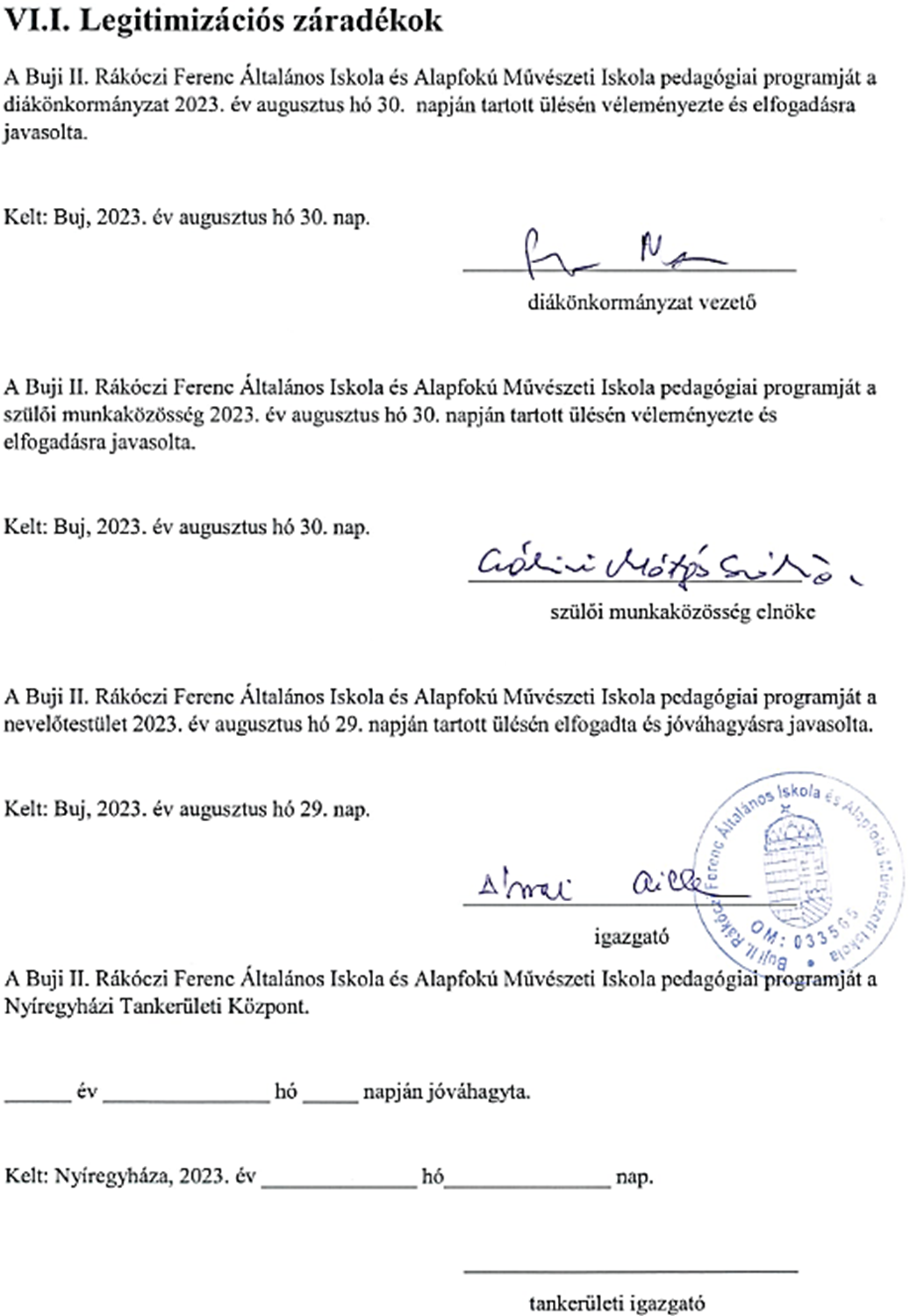                                                     Zeneművészeti ág                                                    Zeneművészeti ág                                                    Zeneművészeti ág                                                    Zeneművészeti ág                                                    Zeneművészeti ág                                                    Zeneművészeti ág                       Új elnevezés                       Új elnevezés                  Régi elnevezés                  Régi elnevezés                  Régi elnevezés                  Régi elnevezés                                           Klasszikus zene                                           Klasszikus zene                                           Klasszikus zene                                           Klasszikus zene                                           Klasszikus zene                                           Klasszikus zeneFafúvós tanszak                                                            Furulya tanszakFurulya tanszakFurulya tanszakFurulya tanszakFurulya tanszakBillentyűs tanszak                                                 Zongora tanszakZongora tanszakZongora tanszakZongora tanszakZongora tanszak                              Képző- és iparművészeti ág                              Képző- és iparművészeti ág                              Képző- és iparművészeti ág                              Képző- és iparművészeti ág                              Képző- és iparművészeti ág                              Képző- és iparművészeti ág                        Új elnevezés                        Új elnevezés                        Új elnevezés                        Új elnevezés                        Új elnevezés                 Régi elnevezésGrafika- és festészet tanszakGrafika- és festészet tanszakGrafika- és festészet tanszakGrafika- és festészet tanszakGrafika- és festészet tanszakGrafika tanszak                                    Szín- és bábművészeti ág                                    Szín- és bábművészeti ág                                    Szín- és bábművészeti ág                                    Szín- és bábművészeti ág                                    Szín- és bábművészeti ág                                    Szín- és bábművészeti ág                        Új elnevezés                        Új elnevezés                        Új elnevezés                    Régi elnevezés                    Régi elnevezés                    Régi elnevezésSzínjáték tanszakSzínjáték tanszakSzínjáték tanszakSzínjáték tanszakSzínjáték tanszakSzínjáték tanszak                                        Táncművészeti ág                                        Táncművészeti ág                                        Táncművészeti ág                                        Táncművészeti ág                                        Táncművészeti ág                                        Táncművészeti ág                      Új elnevezés                      Új elnevezés                      Új elnevezés                      Új elnevezés                  Régi elnevezés                  Régi elnevezésNéptánc tanszakNéptánc tanszakNéptánc tanszakNéptánc tanszakNéptánc tanszakNéptánc tanszak